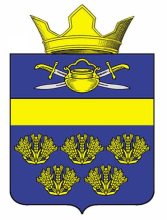 АДМИНИСТРАЦИЯ ВЕРХНЕКУРМОЯРСКОГО СЕЛЬСКОГО ПОСЕЛЕНИЯ КОТЕЛЬНИКОВСКОГО МУНИЦИПАЛЬНОГО РАЙОНА ВОЛГОГРАДСКОЙ ОБЛАСТИ             от  21 мая 2020                                                            №28Об определении мест, предназначенных  для выгула домашних животных на территории Верхнекурмоярского  сельского поселения Котельниковского муниципального района Волгоградской области       В соответствии со статьей 14 Федерального Закона от 06.10.2003 № 131-ФЗ «Об общих принципах организации местного самоуправления в Российской Федерации», Федеральным законом от 27.12.2018 г. № 489-ФЗ «Об ответственном обращении с животными и о внесении изменений в отдельные законодательные акты Российской Федерации»,  Уставом Верхнекурмоярского  сельского поселения Котельниковского муниципального района Волгоградской области, администрация Верхнекурмоярского сельского поселения Котельниковского муниципального района Волгоградской области постановляет:    1. Определить следующие территории для выгула домашних животных на территории Верхнекурмоярского сельского поселения Котельниковского муниципального  района  Волгоградской  области:- х. Весёлый:   на окраине хутора не ближе  50 метров от жилых домов:     Выгул собак в специально отведенных местах допускается без намордника и поводка.   2. Доставляемое до места выгула домашнее животное должно находиться на поводке либо в специальном переносном контейнере.   3. Запрещается оставлять домашних животных на улице без присмотра, за исключением временного оставления на привязи в местах общего пользования.   4. Запрещается выгуливать домашних животных на детских и спортивных площадках, школьных дворах, в местах купания (пляжах) и отдыха людей.   5. Запрещается посещать с домашними животными помещения, занимаемые магазинами, организациями общественного питания, медицинскими и образовательными организациями, организациями культуры, за исключением случаев сопровождения граждан собаками-поводырями.   6. Собственники домашних животных не должны допускать загрязнения домашними животными общественных мест: пешеходных дорожек, тротуаров, скверов, парков, дворов и т.д.; в случае загрязнения указанных мест собственники домашних животных обязаны обеспечить уборку с применением средств индивидуальной гигиены (полиэтиленовая тара, совки и т.д.).   7. Выгул потенциально опасной собаки без намордника и поводка независимо от места выгула запрещается, за исключением случаев, если потенциально опасная собака находится на огороженной территории, принадлежащей владельцу потенциально опасной собаки на праве собственности или ином законном основании; о наличии этой собаки должна быть сделана предупреждающая надпись при входе на данную территорию.   7.1. Перечень потенциально опасных собак утвержден Постановлением  Правительства Российской Федерации  от 29.07.2019 года №974 «Об утверждении Перечня потенциально опасных собак».  8. Настоящее постановление вступает в силу с момента его обнародования.Глава Верхнекурмоярскогосельского поселения                                                          А.С. Мельников ПОСТАНОВЛЕНИЕ 